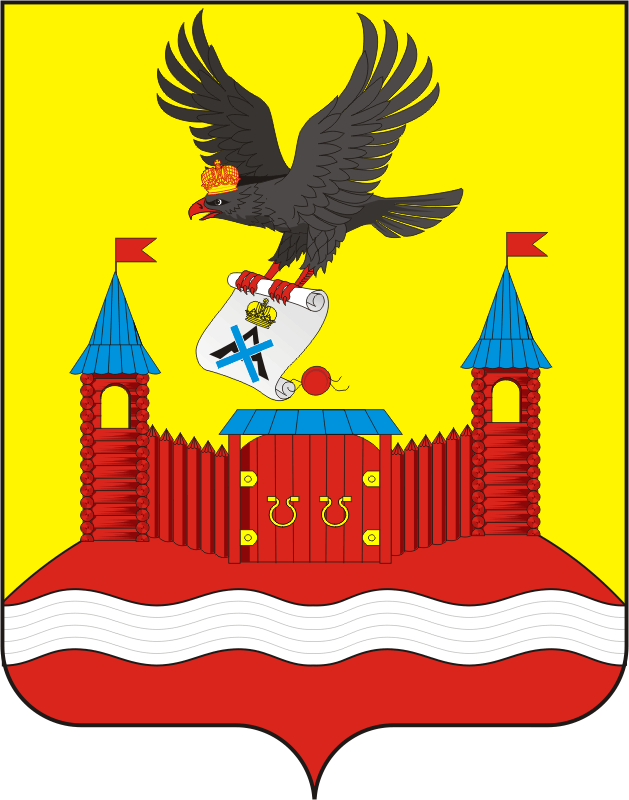 АДМИНИСТРАЦИЯ НОВОЧЕРКАССКОГО СЕЛЬСОВЕТАСАРАКТАШСКОГО РАЙОНА ОРЕНБУРГСКОЙ ОБЛАСТИП О С Т А Н О В Л Е Н И Е _________________________________________________________________________________________________________02.12.2022                                     с. Новочеркасск                                        № 81-пО внесении изменений в приложение к постановлению администрации Новочеркасского се6льсовета Саракташского района  Оренбургской области от 25.01.2018 № 10-п  В соответствии с Указом Президента Российской Федерации  от 17.10.2022 № 752 «Об особенностях командирования лиц, замещающих государственные должности Российской Федерации, федеральных государственных гражданских служащих, работников федеральных государственных органов, замещающих должности, не являющиеся должностями федеральной государственной гражданской службы, на территории Донецкой Народной Республики, Луганской Народной    Республики, Запорожской области и Херсонской области», Уставом муниципального образования Новочеркасский сельсовет Саракташского района Оренбургской области, в целях повышения уровня социальной защищенности лиц, замещающих должности в администрации муниципального образования Новочеркасский сельсовет Саракташского района Оренбургской области:          1. Внести в приложение к постановлению администрации Саракташского района от 25.01.2018 № 10-п «Об утверждении  Положения о порядке и условиях командирования лиц, замещающих муниципальные должности и должности муниципальной службы в администрации муниципального образования Новочеркасский сельсовет Саракташского района Оренбургской области» следующие изменения:          1.1. Раздел 3 дополнить пунктами 3.12.1., 3.12.2. следующего содержания:          «3.12.1. Лицам, замещающим муниципальные должности, должности муниципальной службы муниципального образования Саракташский район, в период их нахождения в служебных командировках на территориях Донецкой Народной Республики, Луганской Народной Республики, Запорожской области и Херсонской области:         а) денежное вознаграждение (денежное содержание) выплачивается в двойном размере;         б) дополнительные расходы, связанные с проживанием вне постоянного места жительства (суточные), возмещаются в размере 8480 рублей за каждый день нахождения в служебной командировке.          3.12.2. Финансирование расходов, связанных с реализацией настоящего постановления, осуществлять за счет средств местного бюджета.          Командировочные выплаты осуществляются только в рублях.»2. Контроль за исполнением настоящего постановления возложить на заместителя главы администрации  сельсовета Жанаева К.Ж.4. Настоящее постановление вступает в силу со дня его обнародования, подлежит  размещению на официальном сайте администрации Новочеркасского сельсовета.  Глава сельсовета 			                                         	   Н.Ф. Суюндуков